GEO-MAPUSŁUGI GEODE2YJNE NAJEMmgr inż	Lech Lukowski05-807 Podkowa Leśna, ul. Lisia 10Regon 511336322, NIP 739-030-67-03tel. (2:i; 729 03 09. kem. O 60 ?. -!B9 4Grójec, dnia 30. 10.2023r	.Właściciel działki 143obręb Wola PniewskaZAWIADOMIENIEo czynnościach podjętych w celu ustalenia przebiegu granic działek ewidencyjnychNa podstawie §32 ust. l rozporządzenia Ministra Rozwoju Pracy i Technologii z dnia 27 lipca 2021 r., w  sprawie ewidencji gruntów i budynków oraz zgłoszenia pracy geodezyjnej przyjętego w Powiatowym Ośrodku Dokumentacji Geodezyjnej i Kartograficznej w Grójcu; identyfikator zgłoszenia GK.6640.31 I 7.2023 , uprzejmie zawiadamiam, że w dniu 21.11.2023 r. o godz. 12°0 odbędzie się ustalenie przebiegu granic działki ewidencyjnej nr 170, położonej w obrębie Wola Pniewska z działkami sąsiednimi tj. 139,201, 195, 193, 192,191 , 143, 153, 154, 155, 190, 156, 157, 158, 15 16 161, 162, 163, 164, 31, 165, 166, 189 , 188, 18 186, 18I84, I83 , 182, 181, 180, 179, 178, 177 , 176, 175 , 173 /3 , 173/5 , 173/4 , 173/6, 173/7, I 72, 171, 169, położonymiw obrębie Wola Pniewska oraz działkami: 7/1, 6, 33/2, 2/1 , położonymi w obrębie Witalówka. Spotkanie przy granicy działek: 170 ( droga gminna ) i 40 ( droga powiatowa )W interesie Pana (Pani) jest udział w tych czynnościach, osobiście lub przez swojego przedstawiciela.Osoby biorące udział w czynnościach ustalenia granic powinny posiadać dokument tożsamości, a w przypadku występowania w charakterze przedstawiciela - pełnomocnictwo na piśmie. Dokument świadczący o pełnomocnictwie jednorazowym zostanie dołączony do akt.Nieusprawiedliwione niewzięcie udziału w w.w. czynnościach nie będzie stanowić przeszkody do ich przeprowadzenia.GEODETA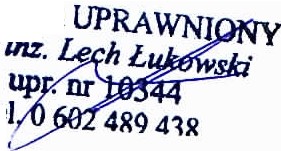 mgr .tepodpis geodety